	  РАШЭННЕ 						РЕШЕНИЕ 29 декабря  2022 г. № 56	аг. Міжлессе							         аг. МеждулесьеОб изменении решения Междулесского сельского Совета депутатов от 30 декабря 2021 года № 46На основании пункта 2 статьи 122 Бюджетного кодекса Республики Беларусь Междулесский сельский Совет депутатов РЕШИЛ:           1. Внести в решение Междулесского сельского Совета депутатов от 30 декабря 2021 года № 46	 «О сельском бюджете на 2022 год» следующие изменения:1.1. в части первой пункта 1 цифры «131 335,00» заменить цифрами «130 960,00»;1.2. в пункте 2:в подпункте 2.1. цифры «131 335,00» заменить цифрами «130960,00»;в подпункте 2.2. цифры «131 335,00» заменить цифрами «130960,00»;1.3. приложения 2-5 к решению Междулесского сельского Совета депутатов от 30 декабря 2021 года № 46	 «О сельском бюджете на 2022 год» изложить в новой редакции (прилагаются).2. Настоящее решение вступает в силу со дня его принятия.Председатель								Ю.А.КаштелянВолонцевич41961Приложение 2к решениюМеждулесского сельского Совета депутатов30.12.2021  № 46(в редакции решения Междулесского сельскогоСовета депутатов29.12.2022 № 56ДОХОДЫсельского бюджета 		                                                                                        (рублей)Приложение 3к решениюМеждулесского сельского Совета депутатов30.12.2021  № 46(в редакции решения Междулесского сельскогоСовета депутатов29.12.2022 № 56РАСХОДЫ сельского бюджета по функциональной классификации расходов бюджета по разделам, подразделам и видам                                                                                                              (рублей)Приложение 4к решениюМеждулесского сельского Совета депутатов30.12.2021  № 46(в редакции решения Междулесского сельскогоСовета депутатов29.12.2022 № 56РАСПРЕДЕЛЕНИЕбюджетных назначений по распорядителям бюджетных средств в соответствии с ведомственной классификацией расходов сельского бюджета и функциональной классификацией расходов бюджета по разделам, подразделам и видам(рублей) Приложение 5к решениюМеждулесского сельского Совета депутатов30.12.2021  № 46(в редакции решения Междулесского сельскогоСовета депутатов29.12.2022 № 56 (рублей)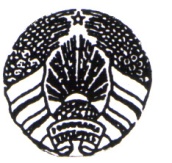 МІЖЛЕСКІ СЕЛЬСКІ САВЕТ ДЭПУТАТАЎМЕЖДУЛЕССКИЙ СЕЛЬСКИЙ СОВЕТ ДЕПУТАТОВНаименованиеГруппаГруппаПодгруппаПодгруппаВидВидРазделРазделПодразделСумма12233445567НАЛОГОВЫЕ ДОХОДЫНАЛОГОВЫЕ ДОХОДЫ1100000000122 073,00Налоги на доходы и прибыльНалоги на доходы и прибыль1111000000118 759,00Налоги на доходы, уплачиваемые физическими лицамиНалоги на доходы, уплачиваемые физическими лицами1111110000118 759,00Подоходный налог с физических лицПодоходный налог с физических лиц1111110100118 759,00Налоги на собственностьНалоги на собственность11330000002 164,00Налоги на недвижимое имуществоНалоги на недвижимое имущество1133110000998,00Земельный налогЗемельный налог1133110800998,00Налоги на остаточную стоимость имуществаНалоги на остаточную стоимость имущества11332200001 166,00Налог на недвижимостьНалог на недвижимость11332209001 166,00Налоги на товары (работы, услуги)Налоги на товары (работы, услуги)1144000000750,00Сборы за пользование товарами (разрешения на их использование), осуществление деятельностиСборы за пользование товарами (разрешения на их использование), осуществление деятельности1144440000750,00Специальные сборы ,пошлиныСпециальные сборы ,пошлины1144441900750,00Другие налоги, сборы (пошлины) и другие налоговые доходыДругие налоги, сборы (пошлины) и другие налоговые доходы1166000000400,00Другие налоги, сборы (пошлины) и другие налоговые доходыДругие налоги, сборы (пошлины) и другие налоговые доходы1166110000400,00Государственная пошлина Государственная пошлина 1166113000400,00НЕНАЛОГОВЫЕ ДОХОДЫНЕНАЛОГОВЫЕ ДОХОДЫ33000000001 387,00Доходы от использования имущества, находящегося в государственной собственностиДоходы от использования имущества, находящегося в государственной собственности3311000000407,00Доходы от размещения денежных средств бюджетовДоходы от размещения денежных средств бюджетов3311110000407,00Проценты за пользование денежными средствами бюджетовПроценты за пользование денежными средствами бюджетов3311113800407,00Доходы от осуществления приносящей доходы деятельностиДоходы от осуществления приносящей доходы деятельности3322000000970,00Доходы от сдачи в аренду имущества, находящегося в государственной собственностиДоходы от сдачи в аренду имущества, находящегося в государственной собственности3322110000832,00Доходы от сдачи в аренду земельных участковДоходы от сдачи в аренду земельных участков332211400078,00Доходы от сдачи в аренду иного имуществаДоходы от сдачи в аренду иного имущества3322114100754,00Доходы от осуществления приносящей доходы деятельности и компенсации расходов государства Доходы от осуществления приносящей доходы деятельности и компенсации расходов государства 3322330000138,00Доходы от осуществления приносящей доходы деятельностиДоходы от осуществления приносящей доходы деятельности33223345000,00Компенсации расходов государстваКомпенсации расходов государства3322334600138,00Прочие неналоговые доходыПрочие неналоговые доходы334411550010,00Иные неналоговые доходыИные неналоговые доходы334411552010,00БЕЗВОЗМЕЗДНЫЕ ПОСТУПЛЕНИЯБЕЗВОЗМЕЗДНЫЕ ПОСТУПЛЕНИЯ44000000007 500,00Безвозмездные поступления от других бюджетов бюджетной системы Республики БеларусьБезвозмездные поступления от других бюджетов бюджетной системы Республики Беларусь44330000007 500,00Текущие безвозмездные поступления от других бюджетов бюджетной системы Республики БеларусьТекущие безвозмездные поступления от других бюджетов бюджетной системы Республики Беларусь44331100007 500,00Иные межбюджетные трансфертыИные межбюджетные трансферты44331162007 500,00Иные межбюджетные трансферты из вышестоящего бюджета нижестоящему бюджетуИные межбюджетные трансферты из вышестоящего бюджета нижестоящему бюджету44331162017 500,00ВСЕГО доходовВСЕГО доходов130 960,00НаименованиеРазделПодразделВидСумма12345ОБЩЕГОСУДАРСТВЕННАЯ ДЕЯТЕЛЬНОСТЬ01000095 646,00Государственные органы общего назначения01010086 529,71Органы местного управления и самоуправления01010486 529,71Другая общегосударственная деятельность0110009 116,29Иные общегосударственные вопросы0110039 116,29НАЦИОНАЛЬНАЯ ЭКОНОМИКА0400001 294,00Другая деятельность в области национальной экономики0410001 294,00Имущественные отношения, картография и геодезия0410021 294,00ЖИЛИЩНО-КОММУНАЛЬНЫЕ УСЛУГИ И ЖИЛИЩНОЕ СТРОИТЕЛЬСТВО06000034 020,00Благоустройство населенных пунктов06030034 020,00ВСЕГО расходов130 960,00НаименованиеГлаваРазделПод-разделВидОбъем
финансирования123456СЕЛЬСКИЙ БЮДЖЕТ 000000000130 960,00МЕЖДУЛЕССКИЙ СЕЛЬСКИЙ ИСПОЛНИТЕЛЬНЫЙ КОМИТЕТ010000000130 960,00ОБЩЕГОСУДАРСТВЕННАЯ
ДЕЯТЕЛЬНОСТЬ01001000095 646,00Государственные органы
общего назначения01001010086 529,71Органы местного управления и самоуправления01001010486 529,71Другая общегосударственная деятельность0100110009 116,29Иные общегосударственные вопросы0100110039 116,29НАЦИОНАЛЬНАЯ ЭКОНОМИКА0100400001 294,00Другая деятельность в области национальной экономики0100410001 294,00Имущественные отношения, картография и геодезия0100410021 294,00ЖИЛИЩНО-КОММУНАЛЬНЫЕ УСЛУГИ И ЖИЛИЩНОЕ СТРОИТЕЛЬСТВО01006000034 020,00Благоустройство населенных
пунктов01006030034 020,00ПЕРЕЧЕНЬ государственных программ и   подпрограмм, финансирование которых предусматривается за счет средств сельского бюджета  Название государственной программы, подпрограммыНормативный правовой акт, которым утверждена государственная программаРаздел функциональной классификации расходов бюджета, распорядитель средствОбъем финансирования в 2022 году1. Государственная программа «Комфортное жилье и благоприятная среда» на 2021-2025 годыПостановление Совета Министров Республики Беларусь от 28 января 2021 г. № 5032 224,00Подпрограмма 2«Благоустройство»32 224,00Жилищно- коммунальные услуги и жилищное строительство32 224,00Междулесский сельский исполнительный комитет32 224,002. Государственная программа «Увековечение памяти о погибших при защите Отечества» на 2021 – 2025 годыПостановление Совета Министров Республики Беларусь от 26 февраля 2021 г. № 117 1796,00Жилищно- коммунальные услуги и жилищное строительство1796,00Междулесский сельский исполнительный комитет1796,003. Государственная программа «Земельно-имущественные отношения, геодезическая и картографическая деятельность» на 2021-2025 годыПостановление Совета Министров Республики Беларусь от 29 января 2021 г. № 551 294,00Национальная экономика1 294,00Междулесский сельский исполнительный комитет1 294,00ИТОГО35 314,00 